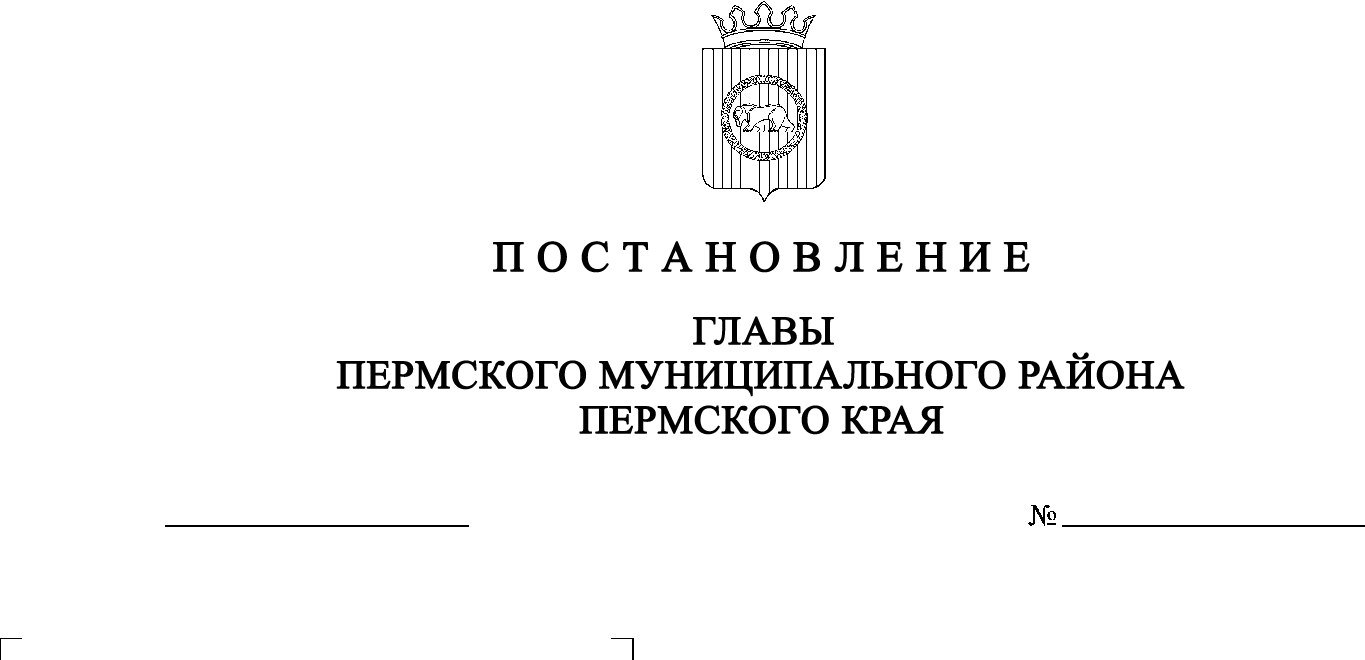 В соответствии с п. 20 ч. 1, ч. 4 ст. 14, ст. 28 Федерального закона от 06.10.2003 № 131-ФЗ «Об общих принципах организации местного самоуправления в Российской Федерации», ч. 4 ст. 40 Градостроительного кодекса Российской Федерации, ст. 14 Устава муниципального образования «Пермский муниципальный район», Положением о публичных слушаниях в Пермском муниципальном районе, утвержденным решением Земского Собрания Пермского муниципального района от 25.06.2014 № 470 (в редакции от 28.06.2018 № 327), на основании заявления Волковой Т.В. от 07.02.2020 № 498, протокола заседания комиссии по подготовке проекта правил землепользования и застройки (комиссии по землепользованию и застройке) при администрации Пермского муниципального района от 25.02.2020,     ПОСТАНОВЛЯЮ:Провести 30 апреля 2020 года в 16:00 часов по адресу: Пермский край, Пермский район, Кукуштанское сельское поселение, п. Кукуштан, ул. Чапаева,        д. 50 (здание дома культуры) публичные слушания по проекту решения о предоставлении разрешения на отклонение от предельных параметров разрешенного строительства (уменьшение минимального расстояния от границы земельного участка до объекта капитального строительства со стороны смежного земельного участка с кадастровым номером 59:32:0860001:343 с 3 до 2,2 метров, со стороны дороги по ул. Ленина с 3 до 0 метров), установленных для территориальной зоны Ж-1 «Зона застройки индивидуальными жилыми домами» Правилами землепользования и застройки Кукуштанского сельского поселения, утвержденными решением Земского Собрания Пермского муниципального района Пермского края от 25.12.2018 № 355, в отношении земельного участка с кадастровым номером 59:32:0860001:347, расположенного по адресу: край Пермский, р-н Пермский, с/п Кукуштанское, с. Курашим, ул. Ленина, дом 19.Комиссии по землепользованию и застройке при администрации Пермского муниципального района:2.1. организовать и провести публичные слушания;2.2. обеспечить соблюдение требований законодательства, правовых актов Пермского муниципального района по организации и проведению публичных слушаний;2.3. оповестить о проведении публичных слушаний по проекту решения о предоставлении разрешения на отклонение от предельных параметров разрешенного строительства правообладателей прилегающих земельных участков, имеющих общие границы с земельными участками, применительно к которым запрашивается данное разрешение;2.4. обеспечить своевременную подготовку, опубликование и размещение заключения о результатах публичных слушаний в средствах массовой информации, на официальных сайтах Земского Собрания и Пермского муниципального района.3. Заинтересованные лица вправе до 29 апреля 2020 года представить в письменной форме свои предложения и замечания, касающиеся указанного вопроса, для включения их в протокол публичных слушаний, в управление архитектуры и градостроительства администрации Пермского муниципального района по адресу: г. Пермь, ул. Верхне-Муллинская, 74а, кабинет № 1.4. Срок проведения публичных слушаний составляет не более одного месяца с даты опубликования и размещения постановления о назначении публичных слушаний на официальном сайте Пермского муниципального района www.permraion.ru до даты опубликования заключения о результатах публичных слушаний на указанном сайте.5. Расходы, связанные с организацией и проведением публичных слушаний по проекту решения о предоставлении разрешения на отклонение от предельных параметров разрешенного строительства, возложить на Волкову Татьяну Владимировну.6. Настоящее постановление опубликовать в бюллетене муниципального образования «Пермский муниципальный район» и разместить на официальном сайте Земского Собрания Пермского муниципального района, на официальном сайте Пермского муниципального района www.permraion.ru.7. Настоящее постановление вступает в силу со дня его официального опубликования. 8. Контроль исполнения настоящего постановления оставляю за собой.Глава муниципального района                                                                      А.П. Кузнецов                           